 Schiessleiter – protokoll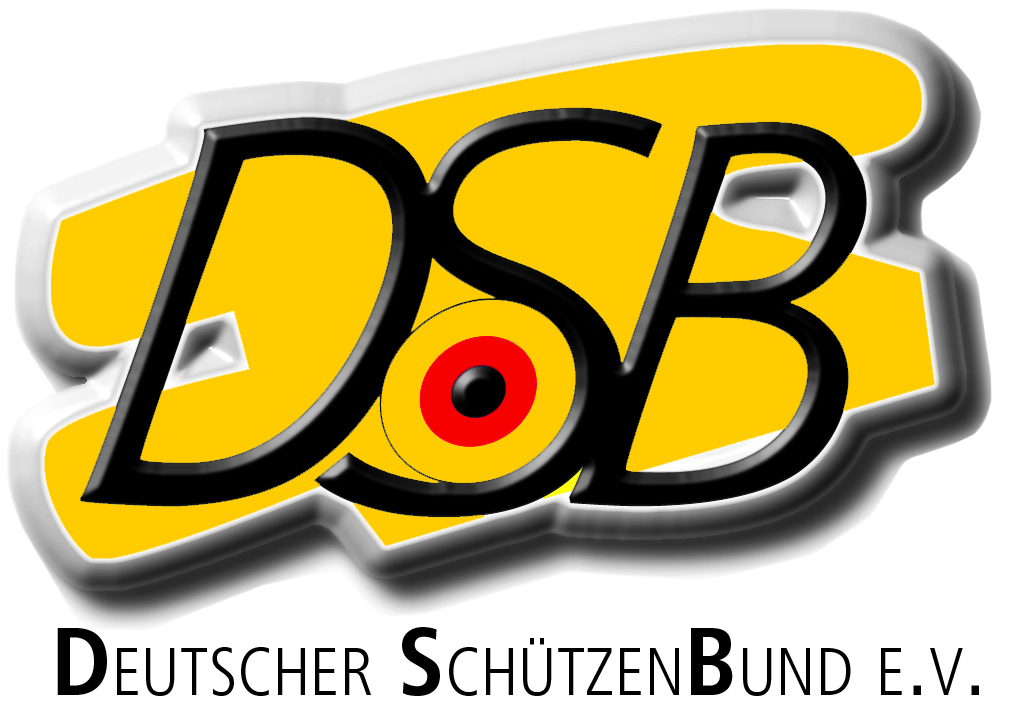 				Recurve Satz-SystemDatum: 						Siegerehrung: 				BeginnEndeFinale: Einschießen 2 PassenEinschießen 2 PassenBeginnEnde1/16 FinaleBeginnEnde1/8 FinaleBeginnEnde1. Satz1. Satz2. Satz2. Satz3. Satz3. Satz4. Satz4. Satz5. Satz5. SatzStechenStechen1/4 FinaleBeginnEnde1/2 FinaleBeginnEnde1. Satz1. Satz 2. Satz2. Satz3. Satz3. Satz4. Satz4. Satz5. Satz5. SatzStechenStechen    BronzeBeginnEndeGoldBeginnEnde1. Satz 1. Satz2. Satz2. Satz3. Satz3. Satz4. Satz4. Satz5. Satz5. SatzStechenStechen